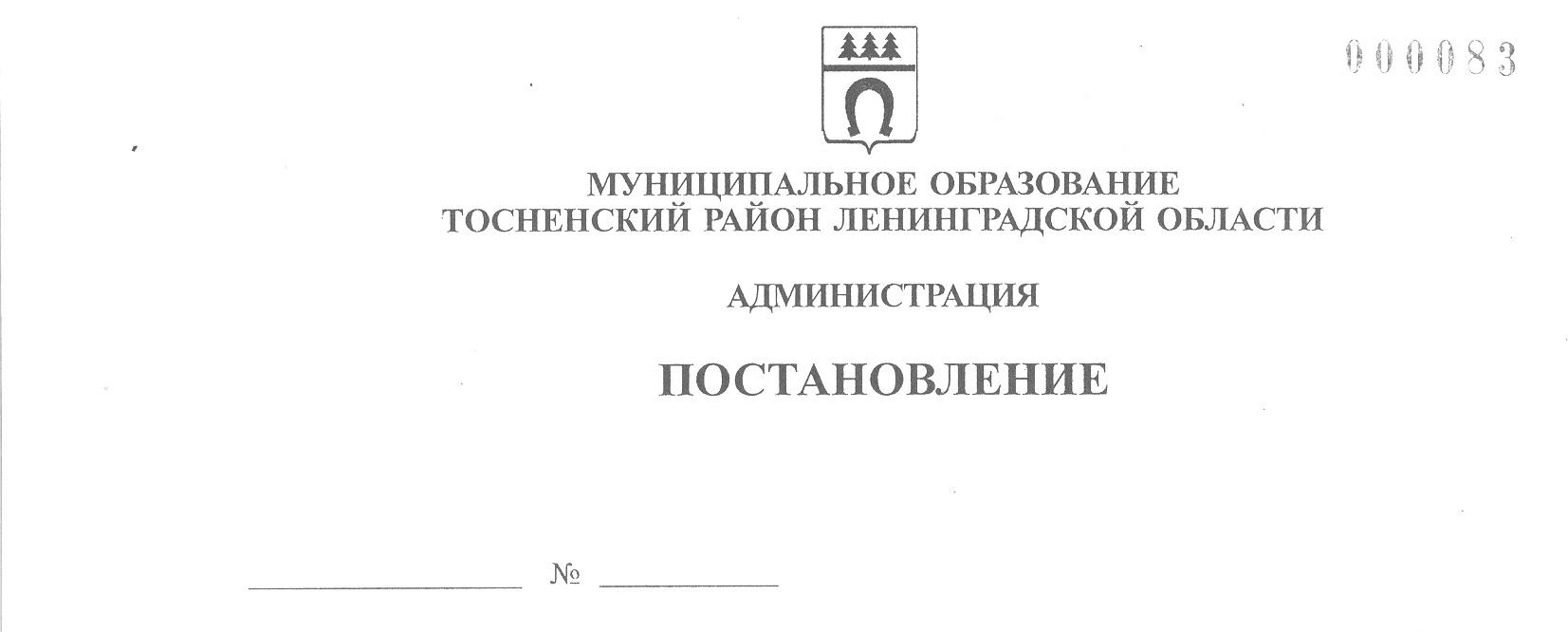 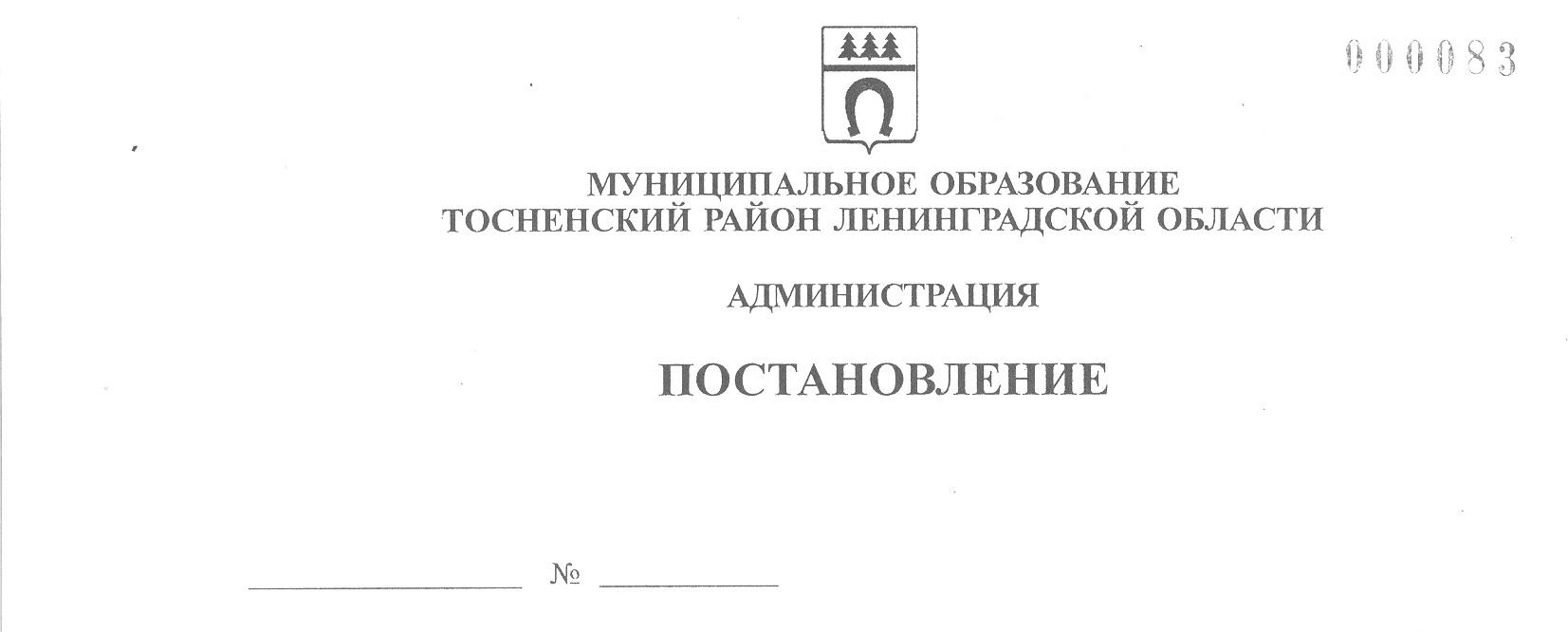       26.12.2022                      4860-паО внесении изменений в постановлениеадминистрации муниципального образованияТосненский район Ленинградской областиот 30.12.2021 № 3198-па «Об утверждениимуниципального задания муниципальномубюджетному учреждению культуры «Тосненскаяконцертная организация «Камея» на 2022 годи на плановый период 2023-2024 годов»	В соответствии с п. 1, п. 3 ст. 69.2 Бюджетного кодекса Российской Федерации, п. 3 ст. 9.2 Федерального закона от 12.01.1996 № 7-ФЗ «О некоммерческих   организациях», Положением о порядке формирования муниципального задания на оказание муниципальных услуг (выполнение работ) в отношении муниципальных учреждений муниципального образования Тосненский район Ленинградской области, муниципальных учреждений Тосненского городского поселения Тосненского муниципального района Ленинградской области и финансового обеспечения выполнения муниципального задания, утвержденным постановлением администрации муниципального образования Тосненский район Ленинградской области от 24.12.2021 № 3070-па (с учетом изменений, внесенных постановлением администрации муниципального образования Тосненский район Ленинградской области   от 25.08.2022 № 2947-па), администрация муниципального образования Тосненский район Ленинградской областиПОСТАНОВЛЯЕТ:	1. Внести изменения в муниципальное задание муниципального бюджетного учреждения культуры «Тосненская концертная организация «Камея» на 2022 год     и на плановый период 2023-2024 годов, утвержденное постановлением администрации муниципального образования Тосненский район Ленинградской области   от 30.12.2021 № 3198-па, изложив его в новой редакции (приложение).	2. Муниципальному бюджетному учреждению культуры «Тосненская концертная организация «Камея» обеспечить выполнение муниципального задания.	3. Отделу по культуре и туризму администрации муниципального образования Тосненский район Ленинградской области направить настоящее постановление в пресс-службу комитета по организационной работе, местному самоуправлению, межнациональным и межконфессиональным отношениям администрации муниципального образования Тосненский район Ленинградской области для обнародования в порядке, установленном Уставом муниципального образования Тосненский муниципальный район Ленинградской области.	4. Пресс-службе комитета по организационной работе, местному самоуправлению, межнациональным и межконфессиональным отношениям администрации муниципального образования Тосненский район Ленинградской области обнародовать настоящее постановление в порядке, установленном Уставом муниципального образования Тосненский муниципальный район Ленинградской области.	5. Контроль за исполнением постановления возложить на первого заместителя главы администрации муниципального образования Тосненский район Ленинградской области Тычинского И.Ф.	6. Настоящее постановление вступает в силу со дня его принятия, распространяется на правоотношения,  возникшие с 01.01.2022.И. о. главы администрации                                                                     И.Ф. ТычинскийЗуева Ирина Андреевна, 8(81361)309875 гв